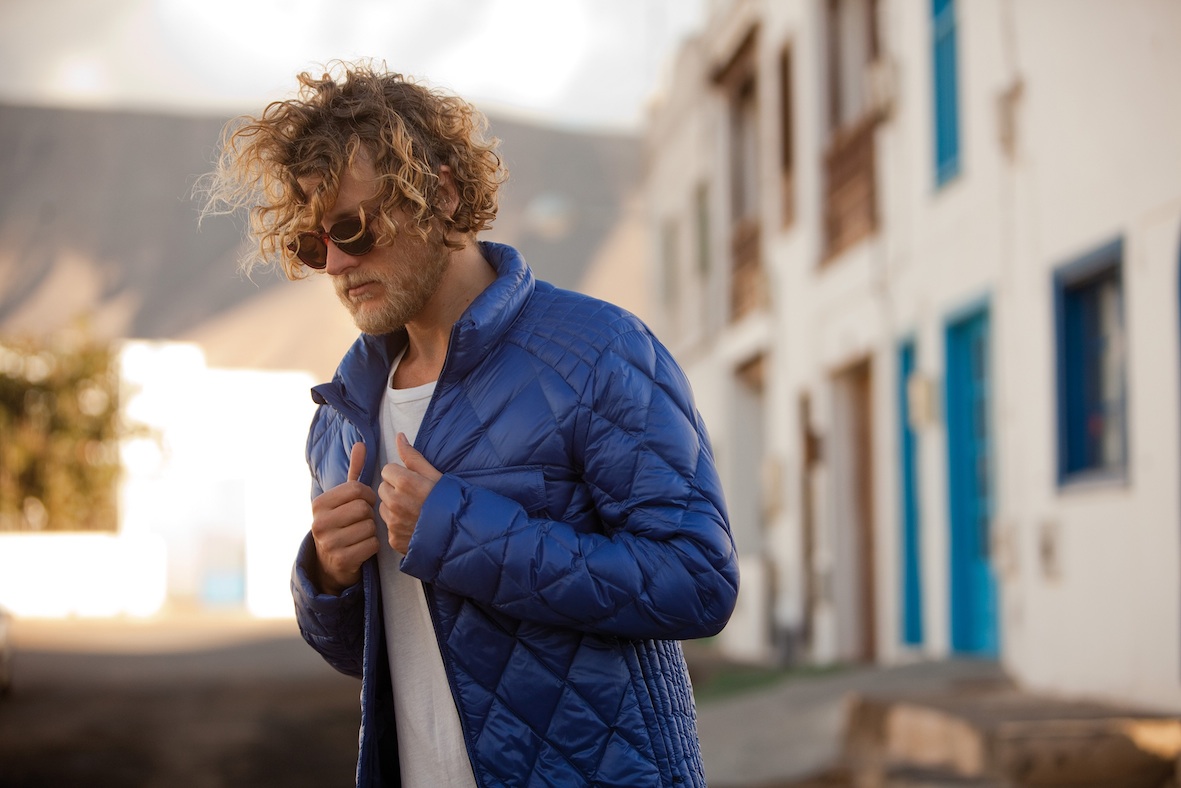 Zorg zelf voor een hete (na)zomerNormaal denk je in de zomer niet aan donsjacks, maar bij Yeti is dit anders. De superlichte en klein op te vouwen jacks en bodywarmers zijn ideaal voor kille avonden en niet-zo-zonnige zomerdagen.In de zomer is niet altijd zo warm als we hopen. Soms kan je een beetje extra warmte prima gebruiken, zoals bijvoorbeeld ’s nachts op het strand terwijl je naar de sterren kijkt bij een fris windje, wanneer je geniet van het tjirpende geluid van de krekels op het terras bij een hoge luchtvochtigheid, of gewoon op een grijze zomerdag. Yeti’s superlichte en klein comprimeerbare bodywarmers en jacks zijn de perfecte begeleiders voor de zomer. Verpakt nemen ze erg weinig plaats in je tas en ze verzekeren je van aangenaam comfort als de zomer het weer eens laat afweten.   Japans designDit seizoen heeft de Japanse modeontwerpster Yuko Yamazaki de klassieke donzen bodywarmer opnieuw geïnterpreteerd. Zij transformeerde de exclusieve Yeti materialen in een offbeat urban fashion collectie met een Japans tintje. Yuko Yamazaki heeft het dons in elegante diamantvormige kamers verpakt. Dit vormt een mooi contrast met de horizontale lijnen die over de schouders en de taille lopen. De donscollectie is gemaakt van een lichte, maar stevige stof en is gevuld met Yeti’s exclusieve Crystal Down, een speciale selectie van de fijnste Europese dons. De combinatie van licht materiaal en fijne dons zorgt ervoor dat de bodywarmers en jacks van Yeti zeer licht, ademend en perfect geschikt voor de zomer zijn. De zomerdonscollectie van Yuko Yamazaki is uitgevoerd in een stedelijk zomers kleurenpalet: old rose, slate green, indigo, tanny olive (enkel voor heren) en het klassieke lamp black.Van klimmers op de Mount Everest tot fashionista’s in MilaanYeti is absolute wereldtop op het gebied van donzen producten. Het merk is ontworpen voor veeleisende outdoorliefhebbers, maar de superlichte, klein op te vouwen en exclusieve designproducten hebben ook hun weg gevonden in de modewereld. Yeti heeft een ‘ethische donscode’ ontwikkeld die het mogelijk maakt om het ganzendons te traceren en het welzijn van de dieren te garanderen. Yeti is een merk voor mensen die vinden dat de combinatie van mode en natuur logisch is. Voor meer informatie neem contact op met:NL:	Rob Fröberg, tel. +31 (0) 6 2185 8327 of rob@outware.euBE:	Philippe Declercq, tel. +32 (0) 483 07 19 18 of philippe@elementsbvba.beDK:	CEO Erik Møller, tel. +45 (0) 7373 4060, mobiel +45 (0) 2332 7161 of emo@nordisk.euVoor tekst en fotomateriaal (niet voor publicatie):PR-bureau: Members Communication, Véronique Van Baelen, tel. +32 478 32 69 44 of veronique@memberscommunication.beOnderschriften:Yeti’s superlichte en klein op te vouwen donzen bodywarmers Eternity en Essence, zijn de perfecte begeleider in de zomer. Verpakt in hun eigen zakje nemen ze erg weinig plaats in je tas en ze verzekeren je van aangenaam comfort als de zomer het weer eens laat afweten.   Yeti’s superlichte en klein op te vouwen donzen jacks Spirit en Ocean, zijn de perfecte begeleider in de zomer. Verpakt in hun eigen zakje nemen ze erg weinig plaats in je tas en ze verzekeren je van aangenaam comfort als de zomer het weer eens laat afweten.   Eternity is de stedelijke interpretatie van de klassieke bodywarmer van de Japanse ontwerpster Yuko Yamazaki.